Муниципальное автономное дошкольное образовательное учреждениедетский сад № 14г. Балаково Саратовская областьКонспект Непрерывно образовательной  деятельностиПо теме: Викторина:«Звездный час»( в старшей группе №2)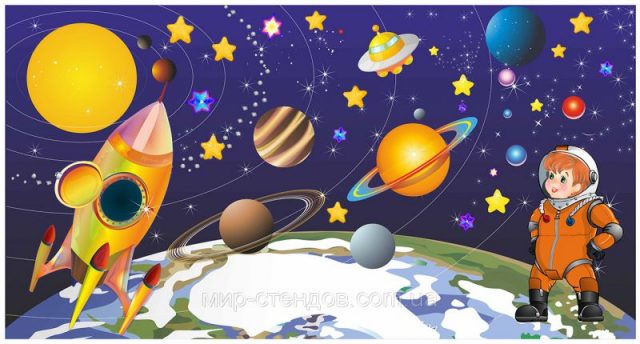                                     Балаково, 2020г.Конспект непрерывной образовательной деятельностиВозрастная группа: старшаяТема НОД: Викторина «Звездный час».Направление образования и развития (образовательная область): познавательное развитие.Цель: создание условий для формирования развития познавательной активности старшего дошкольного возраста.Задачи: систематизировать полученные знания, представления о космосе, космических полетах, космонавтов, расширить понятия «звезды», «планеты». Закрепить названия планет нашей солнечной системы, их последовательное расположение от солнца.развивать наблюдательность,  интеллектуальную инициативу, высказывать свои мысли и суждения; использовать разные части речи в соответствии с их значением, согласовывать слова в предложении.воспитывать интерес и умение работать в команде, чувство гордости за свою страну, уважение к труду людей, работа которых связана с освоением космоса. Виды деятельности: игровая, двигательная, коммуникативная, познавательно-исследовательская.Формы организации: групповая, подгрупповая.Формы реализации детских видов деятельности: игры с речевым сопровождением, отгадывание загадок, игра малой подвижности «Кто быстрее сядет в ракету».Оборудование: мультимедийный проектор; (музыка Space music), доска для каждой команды с изображением планеты и названием команды; звезды – бонусы за правильные ответы, 2карточки с изображением планет ( Марс, Нептун),  наборы конструктора для ракет, 2 обруча,  призы по количеству детей.Ход НОДВоспитатель                                             старшей группы №2                                                                                                                            Макарова Т.В.   Деятельность воспитателяДеятельность детейI. Вводная частьI. Вводная частьЗвучит музыка (космическая музыка) Дети входят в зал- Прекрасен лик Земли.  Родной планеты,-  С восторгом космонавты говорят,  Ее просторы щедро разодеты  В зеленый, белый, голубой наряд.  Метут снега и зеленеют листья…  Струятся воды, и шумят поля…        («Разум сильнее»Н.Энтелис)-Дорогие ребята и гости, мы рады приветствовать вас сегодня в нашем зале и предлагаем поучаствовать в познавательной викторине, посвященной к 60-летию полёта первого человека в космос. Для этого нужно разделиться на команды.Дети садятся на стульчикиДети делятся на две команды-Ребята, а Вы знаете, какой праздник отмечает вся страна12апреля?- Правильно! Это праздник космонавтов и людей, кто участвует в создании космических ракет.-Как вы думаете, почему человек захотел полететь в космос?- А вы ребята знаете что -нибудь о космосе?  -Сегодня у нас будет командное соревнование. Вы должны отвечать на вопросы, которые я задаю вам, и за это вы будете получать звезды. В конце нашей викторины, мы их подсчитаем, и та команда у кого будет больше звезд, та и выиграла. Но если ответы будут выкрикиваться с места, или хором, все вместе отвечать, то звездочка будет забираться. Поэтому будьте внимательны, и кто первый поднимает руку, тот и отвечает.Ответы детейОтветы детейОтветы детейII. Основная частьII. Основная часть- Итак, начинаем викторину. Команды, вы готовы? Тогда прошу представить свои команды. 1 тур викторины «Блиц-опрос»1.Что такое Солнце? (Звезда)2.Назовите спутник нашей планеты.(Луна)3.Сколько планет входит в Солнечную систему?(Восемь)4. Назовите космический корабль, на котором Ю. Гагарин совершил полет в космос. (Восток–1)5.Как зовут первого космонавта, вышедшего в открытый космос? (Алексей Архипович Леонов) 6.Как зовут первую женщину-космонавта? (Валентина Терешкова)7.Как называется состояние свободного полета в космосе?  (в невесомости)8.Как они принимают пищу? (с помощью тюбиков)9.Как называется снаряжение космонавтов? (Скафандр)10.Какими чертами характера должен обладать космонавт? (сильный, смелый, выносливый, храбрый, талантливый, умный, быстрый)- Молодцы! Вы прекрасно справились!Ответы детейПредставление команд: «Солнышко» и «Луна»Ответы детейОтветы детей Ответы детейОтветы детейОтветы детейОтветы детейОтветы детейОтветы детейОтветы детейОтветы детей-А сейчас ребята, я предлагаю вам немного отдохнутьФизминутка «Космос» Один, два, три, четыре, пять В космос мы летим опять  Отрываюсь от Земли долетаю до луны. На орбите повисим, И опять домой спешим- Молодцы ребята, вот мы свами немного отдохнули и можем продолжить нашу викторину.ходьба на месте соединить руки над головойподпрыгнутьруки в стороны покружитьсяпокачать руками вперед-назадходьба на месте2 тур «Космические загадки»1. Планета голубая,Любимая, родная,Она твоя, она моя,И называется … .(Земля)2. Он вокруг Земли плывет, и сигналы подает.Этот вечный путник, под названьем …. (спутник)3. Распустила алый хвост,Улетела в стаю звезд.Наш народ построил эту,Межпланетную ….(ракету)4. В космосе сквозь толщу лет,Ледяной летит объект.Хвост ее полоска светаА зовут ее …. (комета).5. Освещает ночью путь,Звездам не дает заснуть.Пусть все спят, ей не до сна,В небе светит нам …. (луна).6. Самый первый в космосеЛетел с огромной скоростьюОтважный русский пареньНаш космонавт …. (Гагарин).- Молодцы! Все загадки отгадали! А теперь давайте проверим, сможете ли вы назвать все планеты по порядку?Ответы детейОтветы детейОтветы детейОтветы детейОтветы детейОтветы детейПАЛЬЧИКОВАЯ ГИМНАСТИКА «Все планеты по порядку».Все планеты по порядку назовет любой из нас:Раз-Меркурий,Два- Венера,Три - Земля,Четыре - Марс,Пять- Юпитер,Шесть - Сатурн,Семь- Уран,Восьмой- Нептун.Хлопают в ладошиЗагибают пальцына каждое название планеты3 тур  Конкурс для капитанов. «Сложи планету»-А сейчас задание для капитанов. Нужно выполнить задание правильно и быстро. А остальные из команды поддерживают своих капитанов.-Капитаны команд, пройдите к столам. Перед вами разрезанные карточки, кто быстрее соберет картинку и скажет, как она называется, тот  получит еще одну звезду для своей команды. Воспитатель: Молодцы! Ребята!На столах лежат разрезанные карточек планет (Марс и Нептун)4 тур «Построй ракету»- Ребята, предлагаю вам стать настоящими конструкторами и собрать космическую ракету из тех деталей, которые есть у вас на столах.- Молодцы, юные конструкторы! Вы отлично справились с заданием!А теперь пришла пора отправляться в космос, хотите?Игра малой подвижности «Кто быстрее сядет в ракету»-Ребята, вам нужно подбежать к обручу, пролезть в него, положить на место и передать эстафету следующему игроку.- Молодцы! Вы замечательно, справились!Дети проходят к столам, конструируют ракету ,звучит музыка «Земля в иллюминаторе»Ответы детейКоманды строятся в две колонныIII. Заключительная частьIII. Заключительная часть- Дорогие ребята! Я поздравляю вас с удачным завершением испытаний! Вы прекрасно справились сегодня со всеми заданиями, построили и сели в ракеты! А теперь пора подвести итоги! Кто же набрал звезд больше всех?-Капитаны, подсчитайте, пожалуйста, сколько звезд вы заработали?-Я поздравляю всех ребят, вы сегодня все работали очень дружно, сплоченно, вы настоящая команда. Не огорчайтесь, если у кого-то меньше звезд. Вы большие молодцы. И для вас всех есть призы.Капитаны считают свои фишки- звезды.Вручение призов.